ПРЕСС-РЕЛИЗКадастровая палата рассказала, в каких случаях можно воспользоваться «лесной амнистией»Внесение границ земельного участка в Единый государственный реестр недвижимости (ЕГРН) помогает закрепить территорию за правообладателем. Пересечение земельных участков, выявленное в процессе установления границ, может послужить причиной приостановления государственного кадастрового учета. Эксперты Кадастровой палаты по Краснодарскому краю пояснили, какие правила оформления собственности предусмотрены для обладателей участков, пересекающих границы лесного участка или лесничества.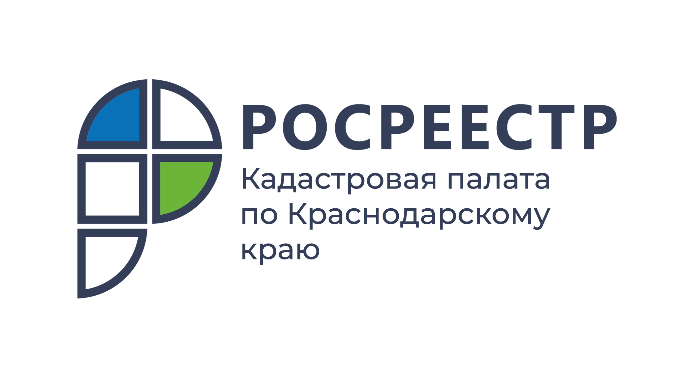 Система защиты имущественных прав собственников, участки которых полностью или частично попадают на территорию лесных участков, лесничеств, была введена в 2017 году. Уже более трех лет граждане беспрепятсвенно устанавливают границы своих участков, частично или полностью находящихся на территории лесных участков, лесничеств.«Лесная амнистия» разработана для упрощения механизма устранения противоречий в сведениях ЕГРН и государственного лесного реестра (ГЛР).«Сведения, содержащиеся в ЕГРН, имеют преимущество перед данными ГЛР. Если в процессе уточнения границ земельного участка, который уже поставлен на государственный кадастровый учет, или при образовании земельного участка будет выявлено пересечение с границами лесных участков, лесничеств, то их границы будут изменены.» - отметил начальник отдела обработки документов и обеспечения учетных действий №1 Кадастровой палаты по Краснодарскому краю Игорь Максименко.Изменения в границы лесных участков вносятся в ЕГРН органом регистрации прав при поступлении в отношении уточняемых и образуемых участков заявления о государственном кадастровом учете и (или) регистрации прав и межевого плана, чем обосновывается применение «лесной амнистии».Однако не любой участок попадает под «лесную амнистию». Для применения упрощенного порядка устранения пересечений границ с участком, относящимся к ГЛР, должны быть соблюдены следующие условия:при уточнении границ: право частной собственности возникло до 1 января 2016 года и до даты внесения в ЕГРН границ лесного участка,земельный участок был предоставлен гражданину до 8 августа 2008 года (или образован из предоставленного до 8 августа 2008 СНТ, ОНТ или ДНТ либо организации, при которой было создано объединение) для ведения садоводства, огородничества, дачного хозяйства, личного подсобного хозяйства или индивидуального жилищного строительства;при образовании нового участка – право на объект недвижимости, расположенный на участке, возникло до 1 января 2016 года и зарегистрировано в ЕГРН.Не важно, менялся ли собственник обекта/участка после указанной в каждом пункте даты, данные условия остаются действительными.Закон о «лесной амнистии» невозможно применить к ряду земель, требующих особой защиты:особо охраняемые природные территории,земли промышленности, на которых отсутствуют объекты недвижимости,территории объектов культурного наследия,земли сельскохозяйственного назначения, используемые с нарушением законодательства, или не используемые вовсе.Собственники могут самостоятельно выявить наличие пересечения границ своего участка с территорией близлежащего леса, запросив выписку из ЕГРН об объекте недвижимости в любом офисе МФЦ или на сайтах Росреестра и Кадастровой палаты. При наличии пересечения участка с границами лесного фонда в выписке будет указана соответствующая информация. Далее правообладатель может сам инициировать официальную регистрацию участка и внесение границ в реестр недвижимости.Обращаем внимание, что данное пересечение будет указано только при наличии в ЕГРН у вашего земельного участка и участка лесного фонда сведений о местопложении границ.В случае отсутствия в ЕГРН границ земельного участка выявить такое пересечение возможно при проведении кадастровых работ.______________________________________________________________________________________________________Пресс-служба Кадастровой палаты по Краснодарскому краю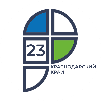 ул. Сормовская, д. 3, Краснодар, 350018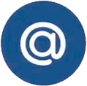 press23@23.kadastr.ru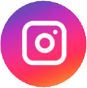 https://www.instagram.com/kadastr_kuban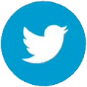 https://twitter.com/Kadastr_Kuban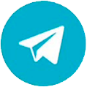 https://t.me/kadastr_kuban